Руководство общественного объединения «Белорусская республиканская пионерская организация»Центральный совет ОО «БРПО»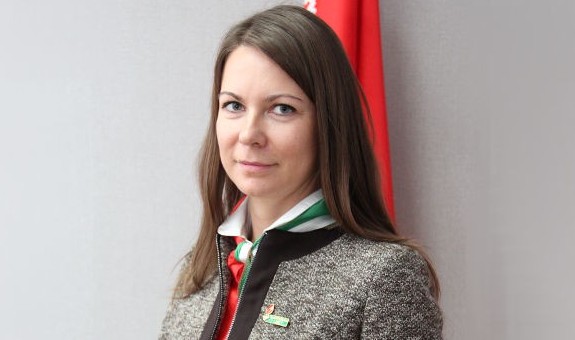 Председатель:Гончарова Александра Владимировнаemail: alekshancharova@gmail.comтел: 8 (017) 222 30 10Адрес: г.Минск, ул. К.Маркса, д. 40, каб. 47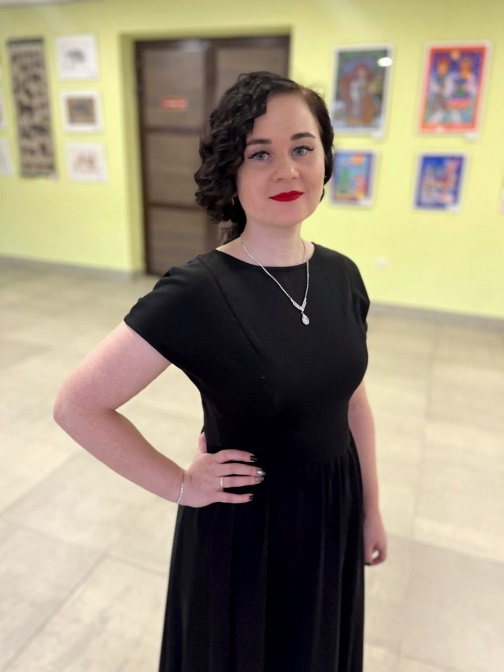 Витебский областной совет ОО «БРПО»Председатель:Фролова Анна Александровнаemail: pionervit@mail.ruтел: 8 (0212) 60 53 28+375 (29) 815 55 09Адрес: г.Витебск,ул.Фрунзе, д.94, каб.324Оршанский районный совет ОО «БРПО»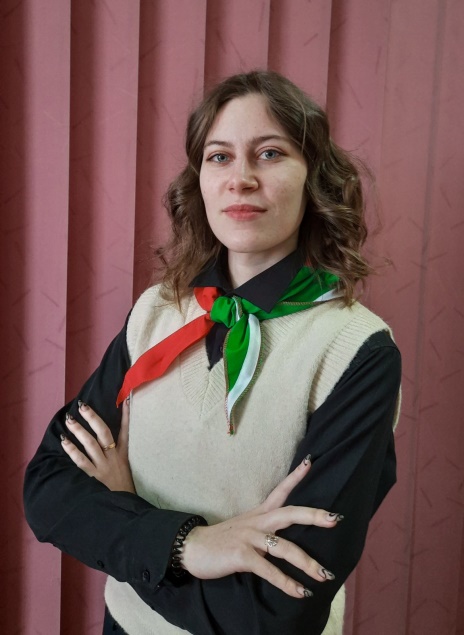 Председатель:Чулец Юлия Владимировнаemail: cdt.orsha@goroo-orsha.byтел: 8 (0212) 51 84 82Адрес: г. Орша, ул. Советская, д.15